Katamadze Arkadiy ArkadyevichExperience:Documents and further information:.Position applied for: MasterDate of birth: 23.06.1964 (age: 53)Citizenship: UkraineResidence permit in Ukraine: YesCountry of residence: UkraineCity of residence: OdessaContact Tel. No: +38 (063) 674-99-90E-Mail: arkadiy6464@mail.ruSkype: noU.S. visa: NoE.U. visa: NoUkrainian biometric international passport: Not specifiedDate available from: 28.06.2017English knowledge: GoodMinimum salary: 300 $ per month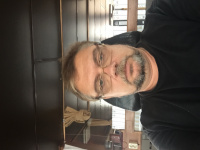 PositionFrom / ToVessel nameVessel typeDWTMEBHPFlagShipownerCrewingMaster02.03.2004-15.08.2016PSV,AHTS,DSVAnchor Handling Tug Supply-&mdash;